REGIONE UMBRIA
Direzione regionale Affari generali della Presidenza e della Giunta regionale
Sezione Rapporti Istituzionali con l’Unione Europea - Sede di Bruxelles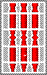 REGIONE UMBRIA
Direzione regionale Affari generali della Presidenza e della Giunta regionale
Sezione Rapporti Istituzionali con l’Unione Europea - Sede di BruxellesBandoScheda bando Invito a presentare proposte - Progetto pilota volto ad intensificare la cooperazione fra gli Stati membri nella lotta contro gli incendi boschivi.SettoreAMBIENTE/PROTEZIONE CIVILEFonte normativaGUUE C 251 del 3 ottobre 2008Scadenza21 novembre 2008BeneficiariIl bando è aperto ad enti pubblici o privati responsabili nella lotta agli incendi boschivi.Aree ammissibiliStati membri dell'Ue AzioniIl bando intende selezionare progetti volti ad intensificare la cooperazione fra gli Stati membri nella lotta contro gli incendi boschivi. In particolare le proposte di progetto che la Commissione intende co-finanziare devono comprendere attività quali: Aumento delle risorse  addette alla lotta agli incendi boschivi; Processi di decision-making (come viene presa la decisione per lo spiegamento delle risorse, lasciare allo stato membro beneficiario la responsabilità di prendere la decisione); Spiegamento delle procedure (attività volte ad inviare risorse supplementari di lotta agli incendi attraverso gli aerei predisposti a questo scopo); Integrazione di questo tipo di risorsa nel sistema nazionale di coordinamento; Preparazione di scenari di interventi; Formazione (incontri, debriefings, valutazioni dei risultati, ecc.) FinanziamentoIl bilancio comunitario a disposizione del bando è pari a 3,5 milioni di euro. Il co-finanziamento comunitario per progetto non può superare l'80% dei costi totali del progetto.Contattie-mail: ENVA3@ec.europa.euFormulari di candidaturaI formulari di candidatura e il testo del bando sono disponibili al seguente indirizzo internet: http://ec.europa.eu/environment/civil/prote/pilot_project08_en.htmSito webhttp://ec.europa.eu/environment/civil/prote/pilot_project08_en.htmA cura di SVILUPPUMBRIA SPA
dr.ssa Valeria TUDISCO
Rond-Point Schuman, 14
1040 Bruxelles
Tel. 0032.2.2868577
Email v.tudisco@regionicentroitalia.org.A cura di SVILUPPUMBRIA SPA
dr.ssa Valeria TUDISCO
Rond-Point Schuman, 14
1040 Bruxelles
Tel. 0032.2.2868577
Email v.tudisco@regionicentroitalia.org.